Materialenleer - Materialen voor rugzakken en tenten                                         Brian en Bart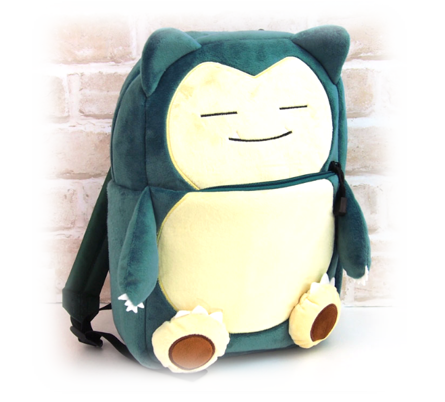 Vragen10 nylon producten?Washandje, tenten, rugzakken, laptoptas, wieltje, visdraad, handschoen, moonboot, hondenkussen, kousen.het verschil tussen nylon 6 en nylon 66? Nylon 6 is gemaakt van één monomeer met 6 koolstofatomen, terwijl Nylon 66 is gemaakt van 2 monomeren met elk 6 koolstofatomen, vandaar de naam Nylon 66. Een belangrijk verschil tussen Nylon 6 & 66 is krimp. ... Nylon 66 zou een betere keuze zijn tussen de tweevan welke materialen is nylon gemaakt polyamidenhoe word nylon gemaakt:Nylon wordt gemaakt van diaminohexaan, opgelost in water en sebacoylchloride opgelost in wasbenzine. Een panty bestaat bijvoorbeeld uit nylonwaarom is nylon goed geschikt als tenten materiaalomdat deze stof waterbestendig is en omdat nylon elastisch iskan je nylon vinden in de natuur Janoem 6 producten waar leer bij word gebruikt bank, portemonnee, stoel, tas, riem, sleutelhanger.zoek een filmpje hoe leer word gemaakt https://www.prominent.nu/hoe-leer-wordt-gemaaktWat zijn de voordelen van ultra-strong nylon voor rugzakken ?  Zijn er ook nadelen, bedenk er een paar..Voordelen: waterbestendig, sterkNadelen: elastischWordt canvas vandaag de dag nog gebruikt als materiaal voor tassen/rugzakken ?  Geef een voorbeeld/afbeelding erbij.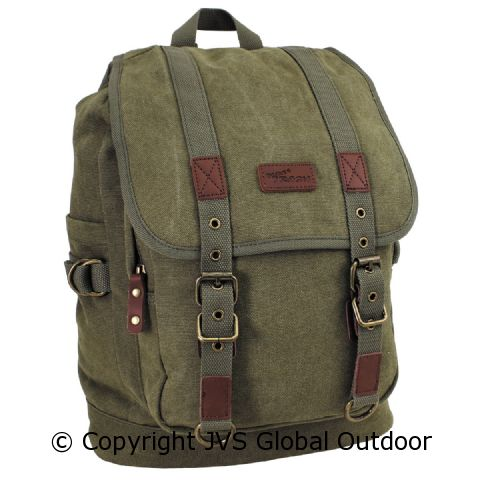 Ja, dat wordt nog steeds gebruikt Zou je een rugtas helemaal van (koeien)leer kunnen maken ?  Welke voor- en nadelen zou dit hebben ?Ja het zou kunnen, de voordelen zijn dat het een erg sterk materiaal is en het heeft een strakke, nette uitstraling. Nadelen zijn dat dit leer stug is en het kan een beetje strak voelen.https://schooltv.nl/video/nylon-nylon-is-een-kunststof/